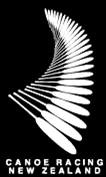 Application FOR AFFILIATIONCANOE RACING NEW ZEALAND INCApplicant InformationApplicant InformationApplicant InformationApplicant InformationName of Club:Name of Club:Name of Club:Name of Club:Club Committee/Management Team Positions: Club Committee/Management Team Positions: Club Committee/Management Team Positions: Club Committee/Management Team Positions: NameNamePositionPositionNameNamePositionPositionNameNamePositionPositionNameNamePositionPositionNameNamePositionPositionNameNamePositionPositionNameNamePositionPositionPhysical Address of Club:Physical Address of Club:Physical Address of Club:Physical Address of Club:Town: City:City:Post Code:Postal Address of Club (if different): Postal Address of Club (if different): Postal Address of Club (if different): Postal Address of Club (if different): Town: City:City:Post Code:Website Address:Website Address:Website Address:Website Address:Club Email address:Club Email address:Club Email address:Club Email address:Primary contact person:Primary contact person:Primary contact person:Primary contact person:Email address:Email address:Email address:Email address:Contact Phone number(s):Contact Phone number(s):Contact Phone number(s):Contact Phone number(s):feesfeesfeesfeesStandard club affiliation:             $100 per annum + GST (to be invoiced annually)                     Standard club affiliation:             $100 per annum + GST (to be invoiced annually)                     Standard club affiliation:             $100 per annum + GST (to be invoiced annually)                     Standard club affiliation:             $100 per annum + GST (to be invoiced annually)                     DOCUMENTATION TO BE ATTACHEDDOCUMENTATION TO BE ATTACHEDDOCUMENTATION TO BE ATTACHEDDOCUMENTATION TO BE ATTACHED    Copy of Certificate of Incorporation and list of members     Copy of Certificate of Incorporation and list of members     Copy of Certificate of Incorporation and list of members     Copy of Certificate of Incorporation and list of members     Club Constitution that aligns with CRNZ constitution    Club Constitution that aligns with CRNZ constitution    Club Constitution that aligns with CRNZ constitution    Club Constitution that aligns with CRNZ constitution    Signed Declaration of Financial Solvency    Signed Declaration of Financial Solvency    Signed Declaration of Financial Solvency    Signed Declaration of Financial SolvencySignaturesSignaturesSignaturesSignaturesI confirm that the above information is correct and the club wishes to apply for affiliation to Canoe Racing New Zealand Inc.  We agree to pay the affiliation fees shown upon receipt of invoice. I confirm that the above information is correct and the club wishes to apply for affiliation to Canoe Racing New Zealand Inc.  We agree to pay the affiliation fees shown upon receipt of invoice. I confirm that the above information is correct and the club wishes to apply for affiliation to Canoe Racing New Zealand Inc.  We agree to pay the affiliation fees shown upon receipt of invoice. I confirm that the above information is correct and the club wishes to apply for affiliation to Canoe Racing New Zealand Inc.  We agree to pay the affiliation fees shown upon receipt of invoice. Signature of Chair/President:Signature of Chair/President:Signature of Chair/President:Date:Signature of Secretary:Signature of Secretary:Signature of Secretary:Date: